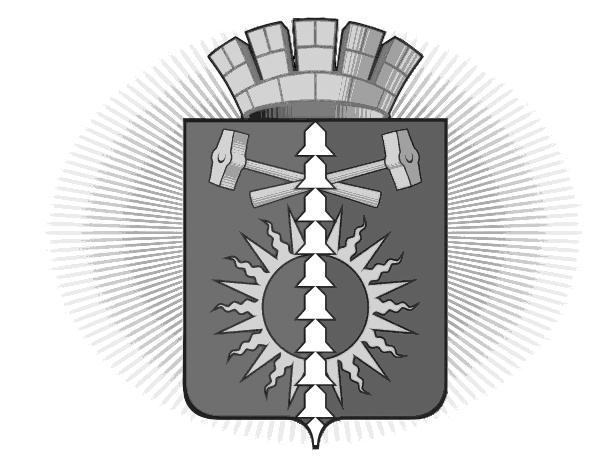 АДМИНИСТРАЦИЯГОРОДСКОГО ОКРУГА ВЕРХНИЙ ТАГИЛПОСТАНОВЛЕНИЕот 07.11.2014 г. № 822город Верхний ТагилОб утверждении  Положения о стимулирующих выплатах  руководителям муниципальных учреждений культуры 	В целях упорядочения оплаты труда руководителей муниципальных учреждений культуры, в соответствии с Трудовым кодексом Российской Федерации,  Постановлением Правительства Свердловской области от 04.08.2010 г. № 1165-ПП «О введении новой системы оплаты труда работников государственных учреждений культуры  и искусства  Свердловской области» (в ред. Постановлений Правительства Свердловской области от 28.12.2011 № 1839-ПП, от 04.04.2013 № 439-ПП, от 11.06.2013 № 758-ПП, от 03.09.2013 № 1080-ПП, от 11.02.2014 № 75-ПП),  Приказом Министерства культуры Российской Федерации от 28 июня 2013 г. № 920 «Об утверждении методических рекомендаций по разработке органами местного самоуправления субъектов Российской Федерации и органами местного самоуправления показателей эффективности деятельности подведомственных учреждений культуры, их руководителей и работников по видам учреждений и основным категориям работников», Решением Думы городского округа Верхний Тагил от 19.12.2013 № 24/4 «О внесении изменений в Решение Думы городского округа Верхний Тагил от 30 сентября 2010 г. № 32/5 «О введении новой системы  оплаты труда работников муниципальных учреждений культуры и спорта городского округа Верхний Тагил» (в ред. Решений Думы городского округа Верхний Тагил от 18.11.2010 № 34/11, от 24.10.2011 № 46/3, от 19.12.2013 № 24/4), руководствуясь Уставом городского округа Верхний ТагилПОСТАНОВЛЯЮ:1. Утвердить  Положение о стимулирующих выплатах руководителям муниципальных учреждений культуры (Приложение 1).          2.  Утвердить показатели эффективности деятельности руководителей муниципальных учреждений культуры (Приложение 2).	3. Утвердить Положение  о комиссии городского округа Верхний Тагил по оценке выполнения целевых значений показателей эффективности работы руководителей муниципальных учреждений культуры (Приложение 3).4. Расходы, связанные с реализацией настоящего постановления, осуществлять в пределах средств, доведенных в 2014 году муниципальным бюджетным учреждениям в форме субсидий на возмещение нормативных затрат, связанных с оказанием ими в соответствии с муниципальным заданием муниципальных услуг (работ).5. Действие постановления распространяется на правоотношения, возникшие с 1 июля 2014 года.6. Контроль за исполнением данного Постановления  возложить на начальника отдела культуры, спорта и молодежной политики Королько Е.В. И.о. Главы  городского округа Верхний Тагил                             И.Л.Беляева Положение о стимулирующих выплатах руководителям муниципальных учреждений культуры1. Общие положения	1. Положение о стимулирующих выплатах руководителям муниципальных учреждений культуры (далее – Положение) разработано в соответствии с  Трудовым кодексом Российской Федерации, Постановлением Правительства Свердловской области от 04.08.2010 № 1165-ПП «О введении новой системы оплаты труда работников государственных учреждений культуры и искусства Свердловской области», Положением об оплате труда  работников муниципальных учреждений культуры и спорта городского округа Верхний  Тагил, утвержденного Решением Думы городского округа Верхний Тагил  от 30.09.2010 г. № 32/5 «О введении новой системы оплаты труда работников муниципальных учреждений культуры и спорта городского округа Верхний Тагил», в целях усиления материальной заинтересованности руководителя в повышении эффективности  деятельности Учреждения, качестве оказываемых услуг, реализации задач и функций, возложенных на Учреждение.2. Настоящее Положение определяет порядок установления и осуществления стимулирующих выплат (далее - выплаты) руководителям муниципальных учреждений культуры городского округа Верхний Тагил, в отношении которых администрация городского округа Верхний Тагил осуществляет полномочия Учредителя.3. Руководителям учреждений устанавливаются стимулирующие выплаты за интенсивность  и напряженность труда.4. Данные стимулирующие выплаты производятся ежемесячно в течение установленного периода.2. Порядок установления и осуществления стимулирующих выплат за интенсивность и напряженность труда5. Выплаты руководителям за интенсивность и напряженность труда по итогам работы за месяц производятся на основании оценки выполнения установленных целевых значений показателей эффективности работы руководителей учреждений в отчетном периоде.6. Оценка выполнения установленных целевых значений показателей эффективности работы руководителей за отчетный период осуществляется Комиссией городского округа Верхний Тагил по оценке выполнения целевых значений показателей эффективности работы руководителей муниципальных учреждений культуры (далее - Комиссия). 7. Установление стимулирующих выплат руководителей осуществляется в следующем порядке:- руководители учреждений в срок до 2 числа месяца, следующего за отчетным, и до 15 декабря текущего года представляют начальнику отдела культуры, спорта и молодежной политики городского округа Верхний Тагил отчет о достижениях показателей эффективности деятельности руководителя учреждения за месяц;- в срок до 10 числа месяца, следующего за отчетным, и до 18 декабря текущего года проводится заседание Комиссии городского округа Верхний Тагил по оценке выполнения целевых значений показателей эффективности работы руководителей муниципальных учреждений культуры, по результатам которого издается Распоряжение администрации городского округа Верхний Тагил. 8. К проекту Распоряжения прилагаются следующие документы:- протокол заседания Комиссии городского округа Верхний Тагил по оценке выполнения целевых значений показателей эффективности работы руководителей муниципальных учреждений культуры;- информация о достижении показателей эффективности деятельности руководителя в отчетном периоде.	9. Размер стимулирующих выплат руководителям учреждений не выплачивается полностью в случаях наличия:- выявления фактов грубых нарушений законодательства в связи с действиями (бездействиями) руководителя учреждения;- фактов нецелевого расходования бюджетных средств, выявленных в отчетном периоде по результатам проверок финансово-хозяйственной деятельности учреждения;- непредставление руководителем учреждения отчета о достижении показателей эффективности деятельности руководителя в сроки, установленные пунктом 7 настоящего Положения.	10. При применении дисциплинарного наказания к руководителю учреждения происходит снижение размера премии (депремирование) за премируемый период в следующих размерах:- при применении «замечания» - 25%- при применении «выговора» - 100%Указанные нарушения должны быть подтверждены соответствующими документами (распоряжение Главы городского округа).	11. Премирование руководителя Учреждения осуществляется в пределах средств, предусмотренных на оплату труда работников учреждения на текущий финансовый год в размере: для руководителей культурно-досуговых учреждений –  12 должностных окладов в год;для руководителей библиотек, музея –  5 должностных окладов в год.12. При увольнении руководителя по собственному желанию до истечения календарного месяца руководитель лишается права на получение премии по итогам работы за месяц.Приложение № 1к Положению о стимулирующих выплатахруководителям муниципальныхучреждений культуры СОВОКУПНАЯ ЗНАЧИМОСТЬ ВСЕХ КРИТЕРИЕВВ БАЛЛАХПриложение № 2к Положению о стимулирующих выплатахруководителям муниципальныхучреждений культуры РАСЧЕТРАЗМЕРА ПРЕМИИ РУКОВОДИТЕЛЯ ПО РЕЗУЛЬТАТАМ РАБОТЫЗА _____ МЕСЯЦ 20_ ГОДАНаименование учреждения: __________________________________________________Ф.И.О. руководителя: ______________________________________________________Положение  о Комиссии городского округа Верхний Тагил по оценке выполнения целевых значений показателей эффективности работы руководителей муниципальных учреждений культурыОбщие положения1. Комиссия городского округа Верхний Тагил по оценке выполнения целевых значений показателей эффективности работы руководителей муниципальных учреждений культуры (далее – Комиссия) создана в целях  упорядочения оплаты труда руководителей муниципальных учреждений культуры.                                                                                 2. Комиссия осуществляет свою деятельность на постоянной основе, состоит из председателя, заместителя председателя, секретаря и членов Комиссии.3. Задачей  Комиссии является оценка выполнения целевых значений показателей  эффективности работы руководителей муниципальных учреждений культуры, для установления руководителям учреждения размера премии по итогам работы за отчетный период.Полномочия Комиссии4. В целях оценки выполнения целевых значений показателей эффективности работы руководителей муниципальных учреждений культуры и  установления им размера премии по итогам работы за отчетный период Комиссия осуществляет следующие полномочия:1) рассматривает информацию о работе руководителя учреждения;2) подготавливает проект распоряжения администрации об установлении по итогам заседания Комиссии премии по итогам работы за отчетный период руководителям учреждений.5. Председатель Комиссии осуществляет общее руководство работой комиссии и председательствует на заседаниях Комиссии.6. При отсутствии председателя Комиссии заседание Комиссии проводит заместитель председателя Комиссии.7. Секретарь Комиссии организует работу Комиссии, извещает членов Комиссии о дате, времени и месте очередного заседания Комиссии, ведет протокол заседания Комиссии, подготавливает проект решений администрации, осуществляет контроль по выполнению решений Комиссии.8. Члены Комиссии вносят предложения для рассмотрения вопросов на заседаниях Комиссии, участвуют в подготовке и обсуждении вопросов и в принятии по ним решений, выполняют поручения Комиссии и председателя Комиссии.3. Порядок работы комиссии9. Заседания Комиссии проводятся ежемесячно в срок  до 10-го числа месяца, следующего за отчетным периодом и до 18 декабря текущего года. Дата проведения заседания Комиссии назначается председателем Комиссии (в его отсутствие – заместителем председателя Комиссии).10. Комиссия принимает на рассмотрение от руководителя Учреждения отчеты о выполнении целевых показателей эффективности деятельности Учреждения вместе с сопроводительным листом для отражения замечаний и предложений. 11. Решение Комиссии по премированию, либо депремированию руководителя Учреждения за отчетный период отражается в протоколе, который подписывается всеми членами Комиссии и представляется на утверждение председателю Комиссии. На основании решения Комиссии издается распоряжение  администрации о проценте премирования руководителя Учреждения за отчетный период.4.  Состав комиссии Председатель комиссии: Беляева И.Л. - Заместитель главы администрации по социальным  вопросамЗаместитель председателя комиссии:Поджарова Н.Е. - Заместитель главы администрации по экономическим  вопросамСекретарь комиссии:Королько Е.В. - Начальник Отдела культуры, спорта и молодежной политики городского округа Верхний ТагилЧлены комиссии:Николаева И.А. - Начальник финансового отдела администрации городского округа Верхний ТагилСамофеева Е.А. - Начальник планово-экономического отдела администрации городского округа Верхний ТагилКопелева З.М. - Начальник организационно-правового отделаПОКАЗАТЕЛИэффективности деятельности руководителей муниципальных учреждений культуры1. для  руководителей библиотек2. для  руководителей учреждений культурно-досугового типа3. для  руководителей музеяПриложение  1 к Постановлению администрации городского округа Верхний Тагил  от ___.___.2014 № ___Период% набранных балловот максимальновозможногоколичестваРазмер премиального фонда(от планового) с учетом полученных  баллов для назначения % премиимесяц100 - 95100месяц94 - 9095месяц89 - 8590месяц84 - 8085месяц79 - 7580месяц74 - 7075месяц69 - 6570месяц64 - 6065месяц59 - 5560месяц54 - 5055месяц49 - 4550месяц44 - 4045месяц39 - 3540месяц34 - 3035месяц29 - 2530месяц24 - 2025месяц19 - 1520месяц14 - 1015месяцМенее 10Не назначаетсяНаименование показателя      Ед. измерения         Ед. измерения       Значение     показателя   (с районным  коэффициентом)   Значение     показателя  (без районногокоэффициента) Плановый размер премиального фонда руководителя на соответствующий  период                руб.              руб.              Должностной окладруб.              руб.              Размер премии в месяц   от должностного оклада  с учетом   полученных баллов      руб.              руб.              Приложение  3 к Постановлению администрации городского округа Верхний Тагил  от __.__.2014 № ___Приложение  3 к Постановлению администрации городского округа Верхний Тагил  от __.__.2014 № ___Приложение  3 к Постановлению администрации городского округа Верхний Тагил  от __.__.2014 № ___Приложение  3 к Постановлению администрации городского округа Верхний Тагил  от __.__.2014 № ___Приложение  2 к Постановлению администрации городского округа Верхний Тагил  от ___.___.2014 № ___№ п/пНаименование показателяКритерии оценки выполнения (в баллах)Период, за который производится оценка деятельности руководителяПериод, за который производится оценка деятельности руководителяПериод, за который производится оценка деятельности руководителяПериод, за который производится оценка деятельности руководителя№ п/пНаименование показателяКритерии оценки выполнения (в баллах)Ежемесячно 	Ежеквартально, в последний месяц кварталаЕжегодно,в последний месяц годаЕжегодно,в последний месяц года№ п/пНаименование показателяКритерии оценки выполнения (в баллах)Баллы(максимально возможное количество)Баллы(максимально возможное количество)Баллы(максимально возможное количество)Баллы(максимально возможное количество)ОБЩИЕ ПОКАЗАТЕЛИ ОЦЕНКИ ДЕЯТЕЛЬНОСТИОБЩИЕ ПОКАЗАТЕЛИ ОЦЕНКИ ДЕЯТЕЛЬНОСТИОБЩИЕ ПОКАЗАТЕЛИ ОЦЕНКИ ДЕЯТЕЛЬНОСТИОБЩИЕ ПОКАЗАТЕЛИ ОЦЕНКИ ДЕЯТЕЛЬНОСТИОБЩИЕ ПОКАЗАТЕЛИ ОЦЕНКИ ДЕЯТЕЛЬНОСТИОБЩИЕ ПОКАЗАТЕЛИ ОЦЕНКИ ДЕЯТЕЛЬНОСТИОБЩИЕ ПОКАЗАТЕЛИ ОЦЕНКИ ДЕЯТЕЛЬНОСТИ1. Показатели оценки по «Основной деятельности»1. Показатели оценки по «Основной деятельности»1. Показатели оценки по «Основной деятельности»1. Показатели оценки по «Основной деятельности»1. Показатели оценки по «Основной деятельности»1. Показатели оценки по «Основной деятельности»1. Показатели оценки по «Основной деятельности»1.1.Тип учреждения культуры бюджетное  - 3 балла---31.2.Выполнение учреждением муниципального задания на оказание услугвыполнение работ  -5 баллов;невыполнение работ-  -)1 балл-55-1.3.Удовлетворенность граждан качеством предоставления учреждением муниципальных услуг в сфере культуры100%                   -  7 балла;от 80% до 100% -  5 балла;от 60% до 80%    - 4 балл;от 50% до 60%    - 3 баллов;менее 50%           - 1 балл-77-1.4.Исполнительская дисциплина руководителя (качественное ведение документации, своевременное предоставление материалов и др.)отсутствие замечаний -   4 балла,наличие замечаний   -  -) 4 балла 4---1.5.Наличие обоснованных жалоб на качество предоставляемых услуготсутствие жалоб  -  4 балла,наличие жалоб     -    -)4 балла 4---1.6.Обеспечение выполнения предписания государственной инспекции  по пожарному надзору, за исключением финансовоёмких мероприятий, финансирование которых не предусмотрено в смете учреждениясоответствие критерию -5 балла; соответствие  частичное -3 балла; несоответствие - 0 баллов5---1.7.Обеспечение своевременного выполнения предписания Роспотребнадзора, за исключением финансовоёмких мероприятий, финансирование которых не предусмотрено в смете учреждениясоответствие  критерию -5 балла; соответствие  частичное -3 балла; несоответствие  - 0 баллов5---1.8.Обеспечение санитарно-гигиенических условий культурного  процесса (температурный, световой режим)                                       соответствие  критерию -3 балла; соответствие  частичное -2 балла; несоответствие   -   0 баллов3---1.9.Своевременное предоставление отчетности и запрашиваемой информации вышестоящей организациейпредоставлено в срок -  3 балла, предоставлено с нарушением срока   -) 1 балл3---1.10.Отсутствие аварийных ситуаций и быстрое реагирование на устранение аварийных ситуацийсоответствие  критерию -3 балла; соответствие  частичное -2 балла; несоответствие  -) 1 балл3---1.11.Качественно проведенная подготовка учреждения к отопительному сезонуотсутствие замечаний -5 баллов; наличие незначительных замечаний -2  балла; наличие грубых замечаний - 0 баллов---51.12.Участие учреждения в проектах, конкурсах, реализации муниципальных программсоответствие  критерию -3 балла; несоответствие -  0 баллов3---1.13.Результативность участия в конкурсах, получение грантовучастие в конкурсе (оформление и подача заявки) - 5 баллов;получение гранта  -10 баллов10---1.14.Публикации и освещение деятельности учреждения в средствах массовой информациисоответствие  критерию -5 баллов; несоответствие -   0 баллов5---                                                    2.  Показатели оценки по «Финансово-хозяйственной деятельности»                                                    2.  Показатели оценки по «Финансово-хозяйственной деятельности»                                                    2.  Показатели оценки по «Финансово-хозяйственной деятельности»                                                    2.  Показатели оценки по «Финансово-хозяйственной деятельности»                                                    2.  Показатели оценки по «Финансово-хозяйственной деятельности»                                                    2.  Показатели оценки по «Финансово-хозяйственной деятельности»                                                    2.  Показатели оценки по «Финансово-хозяйственной деятельности»2.1.Целевое и эффективное использование бюджетных средств100%                -  5 баллов;от 95% до 100%  - 4 балла;от 90% до 95%   - 3 балла;менее 90%    -       2 балла---52.2.Наличие просроченной кредиторской задолженностиотсутствие  - 3 балла;наличие      -) 3 балла3---2.3.Соотношение средней заработной платы работников учреждения и  средней заработной платы   в Свердловской области  (по «Дорожной карте»)соответствие  критерию - 2 балла; соответствие  частичное - 1 балл; несоответствие  -  -)  1 балл2---2.4.Своевременность выплаты    заработной платы работникам   учреждения                     отсутствие нарушения сроков - 5 баллов, нарушение сроков  -   -) 1 балл5---2.5.Ведение платных услуг и иной приносящей доход деятельностисоответствие  критерию -5 баллов; несоответствие   0 баллов5---2.6.Объем средств, полученных учреждением от оказания платных услуг и иной приносящей доход деятельности (тыс.рублей)до 10 тыс.руб.             -  7 баллов;от 10 до 20 тыс.руб.   -  8 баллов;от 20 до 30 тыс.руб.   -   9 баллов;свыше 30 тыс.руб.     -  10 баллов10---3. Показатели оценки по «Деятельности руководителя, направленной на работу   с кадрами»3. Показатели оценки по «Деятельности руководителя, направленной на работу   с кадрами»3. Показатели оценки по «Деятельности руководителя, направленной на работу   с кадрами»3. Показатели оценки по «Деятельности руководителя, направленной на работу   с кадрами»3. Показатели оценки по «Деятельности руководителя, направленной на работу   с кадрами»3. Показатели оценки по «Деятельности руководителя, направленной на работу   с кадрами»3. Показатели оценки по «Деятельности руководителя, направленной на работу   с кадрами»3.1.Укомплектованность кадрами,   (специалистами)100%                      -   3 балла;от 80% до 100%    -   2 балла;от 60% до 80%      -   1 балл3---3.2.Наличие работников учреждения, прошедших повышение квалификации соответствие  критерию  - 4 балла; несоответствие - 0 баллов4---3.3.Своевременное прохождение медосмотров, вакцинация работников учреждениясвоевременно  -  3 балла; не своевременно  -  0 баллов---33.4.Стабильность творческого коллектива, сохранение и привлечение молодых специалистовсоответствие  критерию -3 балла; соответствие  частичное -2 балла; несоответствие  - 0 баллов3---4. ДОПОЛНИТЕЛЬНЫЕ ПОКАЗАТЕЛИ ОЦЕНКИ ДЕЯТЕЛЬНОСТИ4. ДОПОЛНИТЕЛЬНЫЕ ПОКАЗАТЕЛИ ОЦЕНКИ ДЕЯТЕЛЬНОСТИ4. ДОПОЛНИТЕЛЬНЫЕ ПОКАЗАТЕЛИ ОЦЕНКИ ДЕЯТЕЛЬНОСТИ4. ДОПОЛНИТЕЛЬНЫЕ ПОКАЗАТЕЛИ ОЦЕНКИ ДЕЯТЕЛЬНОСТИ4. ДОПОЛНИТЕЛЬНЫЕ ПОКАЗАТЕЛИ ОЦЕНКИ ДЕЯТЕЛЬНОСТИ4. ДОПОЛНИТЕЛЬНЫЕ ПОКАЗАТЕЛИ ОЦЕНКИ ДЕЯТЕЛЬНОСТИ4. ДОПОЛНИТЕЛЬНЫЕ ПОКАЗАТЕЛИ ОЦЕНКИ ДЕЯТЕЛЬНОСТИ4.1.Охват населения библиотечным обслуживанием (город Верхний Тагил)до 25 %             - 3 балла;от 25 до 35 %   - 4 балла;от 35 до 50 %   - 5 балла;от 50 до 70 %      - 6 баллов;свыше 70 %         - 7 баллов7---4.2.Число зарегистрированных пользователей на 1 работника, относящегося к основному персоналу до 100 человек       -  3 балла;от 100 до 200 человек  - 4 балла;от 200 до 350 человек  - 5 баллов;свыше 350 человек  - 6 баллов6---4.3.Среднее количество посещений библиотеки в расчете на 1 зарегистрированного пользователя от 1 до 2 посещений  - 3 балла;от 2 до 5 посещений - 5 баллов;свыше 5 посещений  - 7 баллов7---4.4.Наличие  учебно-методических мероприятий, проведенных на базе учреждения соответствие  критерию- 5 баллов; несоответствие -  0 баллов5---4.5.Наличие библиотечных объединений соответствие  критерию -4 балла; несоответствие - 0 баллов---44.6.Применение информационных технологий в библиотеке наличие персональных компьютеров для пользователей библиотеки - 1 балл;наличие собственной Web- страницы или Интернет-сайта библиотеки  - 5 баллов---54.7.Доля библиотечного фонда, отраженного в электронном каталоге до 10 %               - 1 балл;от 10 до 30 %     - 3 балла;от 30 до 50 %     - 5 баллов;свыше 50 %        - 7 баллов-77-4.8.Наличие проектов и программ в деятельности библиотекиналичие        - 2 балла, отсутствие    -  0 баллов---24.9.Наличие дипломов, почетных грамот, благодарностей, полученных библиотекой от социальных партнеровналичие     - 2 балла, отсутствие - 0 баллов2---4.10.Наличие у руководителей и специалистов ведомственных наград Министерства культуры Российской Федерации, Министерства культуры Российской Федерации (в текущем году)наличие -  5 баллов, отсутствие  - 0 баллов---54.11.Уровень образования руководителя среднее  - 1 балл; среднее профессиональное - 3 балла;высшее -  5 баллов5---4.12.Стаж работы руководителя в должности руководителя данного учреждения до 5 лет   - 1 балл;от 5 до 10 лет  - 3 балла;  более 10 лет  - 5 баллов5---4.13.Доля работников, относящихся к основному персоналу, имеющих библиотечное образование, из общего числа работников, относящихся к основному персоналу до 30 %            - не оценивается;от 30 до 50 %  - 2 балла;от 50 до 70 %  - 3 балла;более 70 %      - 4 балла---4Максимальное количество баллов ИТОГО: Максимальное количество баллов ИТОГО: Максимальное количество баллов ИТОГО: 117191936№ п/пНаименование показателяКритерии оценки выполнения (в баллах)Период, за который производится оценка деятельности руководителяПериод, за который производится оценка деятельности руководителяПериод, за который производится оценка деятельности руководителяПериод, за который производится оценка деятельности руководителя№ п/пНаименование показателяКритерии оценки выполнения (в баллах)Ежемесячно 	Ежеквартально в последний месяц кварталаЕжегодно в последний месяц  годаЕжегодно в последний месяц  года№ п/пНаименование показателяКритерии оценки выполнения (в баллах)Баллы(максимально возможное количество)Баллы(максимально возможное количество)Баллы(максимально возможное количество)Баллы(максимально возможное количество)ОБЩИЕ ПОКАЗАТЕЛИ ОЦЕНКИ ДЕЯТЕЛЬНОСТИОБЩИЕ ПОКАЗАТЕЛИ ОЦЕНКИ ДЕЯТЕЛЬНОСТИОБЩИЕ ПОКАЗАТЕЛИ ОЦЕНКИ ДЕЯТЕЛЬНОСТИОБЩИЕ ПОКАЗАТЕЛИ ОЦЕНКИ ДЕЯТЕЛЬНОСТИОБЩИЕ ПОКАЗАТЕЛИ ОЦЕНКИ ДЕЯТЕЛЬНОСТИОБЩИЕ ПОКАЗАТЕЛИ ОЦЕНКИ ДЕЯТЕЛЬНОСТИОБЩИЕ ПОКАЗАТЕЛИ ОЦЕНКИ ДЕЯТЕЛЬНОСТИ1. Показатели оценки по «Основной деятельности»1. Показатели оценки по «Основной деятельности»1. Показатели оценки по «Основной деятельности»1. Показатели оценки по «Основной деятельности»1. Показатели оценки по «Основной деятельности»1. Показатели оценки по «Основной деятельности»1. Показатели оценки по «Основной деятельности»1.1.Тип учреждения культуры бюджетное  - 3 балла---31.2.Выполнение учреждением муниципального задания на оказание услугвыполнение работ  -5 баллов;невыполнение работ-  -)1 балл-55-1.3.Удовлетворенность граждан качеством предоставления учреждением муниципальных услуг в сфере культуры100%                   -  7 балла;от 80% до 100% -  5 балла;от 60% до 80%    - 4 балл;от 50% до 60%    - 3 баллов;менее 50%           - 1 балл-77-1.4.Исполнительская дисциплина руководителя (качественное ведение документации, своевременное предоставление материалов и др.)отсутствие замечаний -   4 балла,наличие замечаний   -  -) 4 балла 4---1.5.Наличие обоснованных жалоб на качество предоставляемых услуготсутствие жалоб  -  4 балла,наличие жалоб     -    -)4 балла 4---1.6.Обеспечение выполнения предписания государственной инспекции  по пожарному надзору, за исключением финансовоёмких мероприятий, финансирование которых не предусмотрено в смете учреждениясоответствие критерию -5 балла; соответствие  частичное -3 балла; несоответствие - 0 баллов5---1.7.Обеспечение своевременного выполнения предписания Роспотребнадзора, за исключением финансовоёмких мероприятий, финансирование которых не предусмотрено в смете учреждениясоответствие  критерию -5 балла; соответствие  частичное -3 балла; несоответствие  - 0 баллов5---1.8.Обеспечение санитарно-гигиенических условий культурного  процесса (температурный, световой режим)                                       соответствие  критерию -3 балла; соответствие  частичное -2 балла; несоответствие   -   0 баллов3---1.9.Своевременное предоставление отчетности и запрашиваемой информации вышестоящей организациейпредоставлено в срок -  3 балла, предоставлено с нарушением срока   -) 1 балл3---1.10.Отсутствие аварийных ситуаций и быстрое реагирование на устранение аварийных ситуацийсоответствие  критерию -3 балла; соответствие  частичное -2 балла; несоответствие  -) 1 балл3---1.11.Качественно проведенная подготовка учреждения к отопительному сезонуотсутствие замечаний -5 баллов; наличие незначительных замечаний -2  балла; наличие грубых замечаний - 0 баллов---51.12.Участие учреждения в проектах, конкурсах, реализации муниципальных программсоответствие  критерию -3 балла; несоответствие -  0 баллов3---1.13.Результативность участия в конкурсах, получение грантовучастие в конкурсе (оформление и подача заявки) - 5 баллов;получение гранта  -10 баллов10---1.14.Публикации и освещение деятельности учреждения в средствах массовой информациисоответствие  критерию -5 баллов; несоответствие -   0 баллов5---2.  Показатели оценки по «Финансово-хозяйственной деятельности»2.  Показатели оценки по «Финансово-хозяйственной деятельности»2.  Показатели оценки по «Финансово-хозяйственной деятельности»2.  Показатели оценки по «Финансово-хозяйственной деятельности»2.  Показатели оценки по «Финансово-хозяйственной деятельности»2.  Показатели оценки по «Финансово-хозяйственной деятельности»2.  Показатели оценки по «Финансово-хозяйственной деятельности»2.1.Целевое и эффективное использование бюджетных средств100%                -  5 баллов;от 95% до 100%  - 4 балла;от 90% до 95%   - 3 балла;менее 90%    -       2 балла---52.2.Наличие просроченной кредиторской задолженностиотсутствие  - 3 балла;наличие      -) 3 балла3---2.3.Соотношение средней заработной платы работников учреждения и  средней заработной платы   в Свердловской области  (по «Дорожной карте»)соответствие  критерию - 2 балла; соответствие  частичное - 1 балл; несоответствие  -  -)  1 балл2---2.4.Своевременность выплаты    заработной платы работникам   учреждения                     отсутствие нарушения сроков - 5 баллов, нарушение сроков  -   -) 1 балл5---2.5.Ведение платных услуг и иной приносящей доход деятельностисоответствие  критерию -5 баллов; несоответствие   0 баллов5---2.6.Объем средств, полученных учреждением от оказания платных услуг и иной приносящей доход деятельности (тыс.рублей)до 10 тыс.руб.             -  7 баллов;от 10 до 20 тыс.руб.   -  8 баллов;от 20 до 30 тыс.руб.   -   9 баллов;свыше 30 тыс.руб.     -  10 баллов10---3. Показатели оценки по «Деятельности руководителя, направленной на работу  с кадрами»3. Показатели оценки по «Деятельности руководителя, направленной на работу  с кадрами»3. Показатели оценки по «Деятельности руководителя, направленной на работу  с кадрами»3. Показатели оценки по «Деятельности руководителя, направленной на работу  с кадрами»3. Показатели оценки по «Деятельности руководителя, направленной на работу  с кадрами»3. Показатели оценки по «Деятельности руководителя, направленной на работу  с кадрами»3. Показатели оценки по «Деятельности руководителя, направленной на работу  с кадрами»3.1.Укомплектованность кадрами,   (специалистами)100%                      -   3 балла;от 80% до 100%    -   2 балла;от 60% до 80%      -   1 балл3---3.2.Наличие работников учреждения, прошедших повышение квалификации соответствие  критерию  - 4 балла; несоответствие - 0 баллов4---3.3.Своевременное прохождение медосмотров, вакцинация работников учреждениясвоевременно  -  3 балла; не своевременно  -  0 баллов---33.4.Стабильность творческого коллектива, сохранение и привлечение молодых специалистовсоответствие  критерию -3 балла; соответствие  частичное -2 балла; несоответствие  - 0 баллов3---4. ДОПОЛНИТЕЛЬНЫЕ ПОКАЗАТЕЛИ ОЦЕНКИ ДЕЯТЕЛЬНОСТИ4. ДОПОЛНИТЕЛЬНЫЕ ПОКАЗАТЕЛИ ОЦЕНКИ ДЕЯТЕЛЬНОСТИ4. ДОПОЛНИТЕЛЬНЫЕ ПОКАЗАТЕЛИ ОЦЕНКИ ДЕЯТЕЛЬНОСТИ4. ДОПОЛНИТЕЛЬНЫЕ ПОКАЗАТЕЛИ ОЦЕНКИ ДЕЯТЕЛЬНОСТИ4. ДОПОЛНИТЕЛЬНЫЕ ПОКАЗАТЕЛИ ОЦЕНКИ ДЕЯТЕЛЬНОСТИ4. ДОПОЛНИТЕЛЬНЫЕ ПОКАЗАТЕЛИ ОЦЕНКИ ДЕЯТЕЛЬНОСТИ4. ДОПОЛНИТЕЛЬНЫЕ ПОКАЗАТЕЛИ ОЦЕНКИ ДЕЯТЕЛЬНОСТИ4.1.Наполняемость концертного зала при проведении культурно - досуговых мероприятийот 80% до 100%      -   10 баллов;от 50% до 80%        -  9 баллов;от 30% до 50%        - 6 баллов10---4.2.Доля населения, участвующего в платных культурно-досуговых мероприятиях (для МБУК ГДК -% от общего количества жителей города Верхний Тагил, для МБУК «Половинновский СКСК» -% от общего количества жителей поселка Половинный и поселка Белоречка)до 10 %   - 5 баллов;свыше 10%  - 7 баллов7---4.3.Количество учебно-методических мероприятий, проведенных на базе учреждения соответствие  критерию - 5 баллов; несоответствие - 0 баллов5---4.4.Количество коллективов со званием «народный, образцовый» за каждый коллектив    10 баллов---104.5.Участие в областных, региональных, российских и международных конкурсах и фестивалях на конкурсной основе, в которых коллектив  принимал участие (подтверждается дипломами)участие -  10 баллов;неучастие  - 0 баллов10---4.6.Уровень образования руководителя среднее  - 1 балл; среднее профессиональное- 3 балла; высшее - 5 баллов5---4.7.Стаж работы руководителя в должности руководителя данного учреждения до 5 лет - 1 балл;от 5 до 10 лет - 3 балла; более 10 лет - 5 баллов5---4.8.Наличие у руководителя и специалистов ведомственных наград Министерства культуры Свердловской области, Министерства культуры Российской Федерации (в текущем году)наличие - 5 баллов;отсутствие  - 0 баллов---54.9.Доля работников, относящихся к основному персоналу, имеющих высшее и среднее профессиональное образование из общего числа работников, относящихся к основному персоналудо 50 % -  0 баллов; от 50 до 60 % %  - 4 балла;более 70 %  - 5 баллов---54.10.Сохранность контингента участников клубных формирований учреждения соответствие  критерию - 3 балла; соответствие  частичное - 2 балла; несоответствие     0 баллов3---4.11.Участники  клубных формирований, продолжившие обучение в специализированных учебных заведенияхсоответствие  критерию - 5 баллов---54.12.Наличие гастрольной деятельности творческих формированийсоответствие  критерию - 5 баллов; несоответствие  0 баллов5---4.13.Наличие дипломов, почетных грамот, благодарностей, полученных учреждением от социальных партнеровналичие     - 2 балла, отсутствие - 0 баллов2---5. ДОПОЛНИТЕЛЬНЫЕ ПОКАЗАТЕЛИ ОЦЕНКИ ДЕЯТЕЛЬНОСТИ ДЛЯ МБУК «ПОЛОВИННОВСКИЙ СКСК»5. ДОПОЛНИТЕЛЬНЫЕ ПОКАЗАТЕЛИ ОЦЕНКИ ДЕЯТЕЛЬНОСТИ ДЛЯ МБУК «ПОЛОВИННОВСКИЙ СКСК»5. ДОПОЛНИТЕЛЬНЫЕ ПОКАЗАТЕЛИ ОЦЕНКИ ДЕЯТЕЛЬНОСТИ ДЛЯ МБУК «ПОЛОВИННОВСКИЙ СКСК»5. ДОПОЛНИТЕЛЬНЫЕ ПОКАЗАТЕЛИ ОЦЕНКИ ДЕЯТЕЛЬНОСТИ ДЛЯ МБУК «ПОЛОВИННОВСКИЙ СКСК»5. ДОПОЛНИТЕЛЬНЫЕ ПОКАЗАТЕЛИ ОЦЕНКИ ДЕЯТЕЛЬНОСТИ ДЛЯ МБУК «ПОЛОВИННОВСКИЙ СКСК»5. ДОПОЛНИТЕЛЬНЫЕ ПОКАЗАТЕЛИ ОЦЕНКИ ДЕЯТЕЛЬНОСТИ ДЛЯ МБУК «ПОЛОВИННОВСКИЙ СКСК»5. ДОПОЛНИТЕЛЬНЫЕ ПОКАЗАТЕЛИ ОЦЕНКИ ДЕЯТЕЛЬНОСТИ ДЛЯ МБУК «ПОЛОВИННОВСКИЙ СКСК»5.1.Охват населения библиотечным обслуживанием (поселок Половинный  и поселок Белоречка)до 25 %             - 3 балла;от 25 до 35 %   - 4 балла;от 35 до 50 %   - 5 балла;от 50 до 70 %   - 6 баллов;свыше 70 %     - 7 баллов7---5.2.Число зарегистрированных пользователей на 1 работника, относящегося к основному персоналу до 100 человек       -  3 балла;от 100 до 200 человек  - 4 балла;от 200 до 350 человек  - 5 баллов;свыше 350 человек  - 6 баллов6---5.3.Среднее количество посещений библиотеки в расчете на 1 зарегистрированного пользователя от 1 до 2 посещений  - 3 балла;от 2 до 5 посещений - 5 баллов;свыше 5 посещений  - 7 баллов7---5.4.Применение информационных технологий в библиотеке наличие персональных компьютеров для пользователей библиотеки - 1 балл;наличие собственной Web- страницы или Интернет-сайта библиотеки  - 5 баллов---55.5.Наличие  учебно-методических мероприятий, проведенных на базе учреждения соответствие  критерию- 5 баллов; несоответствие -  0 баллов5---5.6.Наличие библиотечных объединений соответствие  критерию -4 балла; несоответствие - 0 баллов---45.7.Доля библиотечного фонда, отраженного в электронном каталоге до 10 %               - 1 балл;от 10 до 30 %     - 3 балла;от 30 до 50 %     - 5 баллов;свыше 50 %        - 7 баллов-77-5.8.Наличие проектов и программ в деятельности библиотекиналичие        - 2 балла, отсутствие    -  0 баллов---2Максимальное количество баллов (МБУК ГДК) ИТОГО: Максимальное количество баллов (МБУК ГДК) ИТОГО: Максимальное количество баллов (МБУК ГДК) ИТОГО: 132121241Максимальное количество баллов (МБУК Половинновский СКСК)  ИТОГО:Максимальное количество баллов (МБУК Половинновский СКСК)  ИТОГО:Максимальное количество баллов (МБУК Половинновский СКСК)  ИТОГО:157191952№ п/пНаименование показателяКритерии оценки выполнения (в баллах)Период, за который производится оценка деятельности руководителяПериод, за который производится оценка деятельности руководителяПериод, за который производится оценка деятельности руководителяПериод, за который производится оценка деятельности руководителя№ п/пНаименование показателяКритерии оценки выполнения (в баллах)Ежемесячно 	Ежеквартально в последний месяц кварталаЕжегодно в последний месяц  годаЕжегодно в последний месяц  года№ п/пНаименование показателяКритерии оценки выполнения (в баллах)Баллы(максимально возможное количество)Баллы(максимально возможное количество)Баллы(максимально возможное количество)Баллы(максимально возможное количество)ОБЩИЕ ПОКАЗАТЕЛИ ОЦЕНКИ ДЕЯТЕЛЬНОСТИОБЩИЕ ПОКАЗАТЕЛИ ОЦЕНКИ ДЕЯТЕЛЬНОСТИОБЩИЕ ПОКАЗАТЕЛИ ОЦЕНКИ ДЕЯТЕЛЬНОСТИОБЩИЕ ПОКАЗАТЕЛИ ОЦЕНКИ ДЕЯТЕЛЬНОСТИОБЩИЕ ПОКАЗАТЕЛИ ОЦЕНКИ ДЕЯТЕЛЬНОСТИОБЩИЕ ПОКАЗАТЕЛИ ОЦЕНКИ ДЕЯТЕЛЬНОСТИОБЩИЕ ПОКАЗАТЕЛИ ОЦЕНКИ ДЕЯТЕЛЬНОСТИ1. Показатели оценки по «Основной деятельности»1. Показатели оценки по «Основной деятельности»1. Показатели оценки по «Основной деятельности»1. Показатели оценки по «Основной деятельности»1. Показатели оценки по «Основной деятельности»1. Показатели оценки по «Основной деятельности»1. Показатели оценки по «Основной деятельности»1.1.Тип учреждения культуры бюджетное  - 3 балла---31.2.Выполнение учреждением муниципального задания на оказание услугвыполнение работ  -5 баллов;невыполнение работ-  -)1 балл-55-1.3.Удовлетворенность граждан качеством предоставления учреждением муниципальных услуг в сфере культуры100%                   -  7 балла;от 80% до 100% -  5 балла;от 60% до 80%    - 4 балл;от 50% до 60%    - 3 баллов;менее 50%           - 1 балл-77-1.4.Исполнительская дисциплина руководителя (качественное ведение документации, своевременное предоставление материалов и др.)отсутствие замечаний -   4 балла,наличие замечаний   -  -) 4 балла 4---1.5.Наличие обоснованных жалоб на качество предоставляемых услуготсутствие жалоб  -  4 балла,наличие жалоб     -    -)4 балла 4---1.6.Обеспечение выполнения предписания государственной инспекции  по пожарному надзору, за исключением финансовоёмких мероприятий, финансирование которых не предусмотрено в смете учреждениясоответствие критерию -5 балла; соответствие  частичное -3 балла; несоответствие - 0 баллов5---1.7.Обеспечение своевременного выполнения предписания Роспотребнадзора, за исключением финансовоёмких мероприятий, финансирование которых не предусмотрено в смете учреждениясоответствие  критерию -5 балла; соответствие  частичное -3 балла; несоответствие  - 0 баллов5---1.8.Обеспечение санитарно-гигиенических условий культурного  процесса (температурный, световой режим)                                       соответствие  критерию -3 балла; соответствие  частичное -2 балла; несоответствие   -   0 баллов3---1.9.Своевременное предоставление отчетности и запрашиваемой информации вышестоящей организациейпредоставлено в срок -  3 балла, предоставлено с нарушением срока   -) 1 балл3---1.10.Отсутствие аварийных ситуаций и быстрое реагирование на устранение аварийных ситуацийсоответствие  критерию -3 балла; соответствие  частичное -2 балла; несоответствие  -) 1 балл3---1.11.Качественно проведенная подготовка учреждения к отопительному сезонуотсутствие замечаний -5 баллов; наличие незначительных замечаний -2  балла; наличие грубых замечаний - 0 баллов---51.12.Участие учреждения в проектах, конкурсах, реализации муниципальных программсоответствие  критерию -3 балла; несоответствие -  0 баллов3---1.13.Результативность участия в конкурсах, получение грантовучастие в конкурсе (оформление и подача заявки) - 5 баллов;получение гранта  -10 баллов10---1.14.Публикации и освещение деятельности учреждения в средствах массовой информациисоответствие  критерию -5 баллов; несоответствие -   0 баллов5---2.  Показатели оценки по «Финансово-хозяйственной деятельности»2.  Показатели оценки по «Финансово-хозяйственной деятельности»2.  Показатели оценки по «Финансово-хозяйственной деятельности»2.  Показатели оценки по «Финансово-хозяйственной деятельности»2.  Показатели оценки по «Финансово-хозяйственной деятельности»2.  Показатели оценки по «Финансово-хозяйственной деятельности»2.  Показатели оценки по «Финансово-хозяйственной деятельности»2.1.Целевое и эффективное использование бюджетных средств100%                -  5 баллов;от 95% до 100%  - 4 балла;от 90% до 95%   - 3 балла;менее 90%    -       2 балла---52.2.Наличие просроченной кредиторской задолженностиотсутствие  - 3 балла;наличие      -) 3 балла3---2.3.Соотношение средней заработной платы работников учреждения и  средней заработной платы   в Свердловской области  (по «Дорожной карте»)соответствие  критерию - 2 балла; соответствие  частичное - 1 балл; несоответствие  -  -)  1 балл2---2.4.Своевременность выплаты    заработной платы работникам   учреждения                     отсутствие нарушения сроков - 5 баллов, нарушение сроков  -   -) 1 балл5---2.5.Ведение платных услуг и иной приносящей доход деятельностисоответствие  критерию -5 баллов; несоответствие   0 баллов5---2.6.Объем средств, полученных учреждением от оказания платных услуг и иной приносящей доход деятельности (тыс.рублей)до 10 тыс.руб.             -  7 баллов;от 10 до 20 тыс.руб.   -  8 баллов;от 20 до 30 тыс.руб.   -   9 баллов;свыше 30 тыс.руб.     -  10 баллов10---3. Показатели оценки по «Деятельности руководителя, направленной на работу  с кадрами»3. Показатели оценки по «Деятельности руководителя, направленной на работу  с кадрами»3. Показатели оценки по «Деятельности руководителя, направленной на работу  с кадрами»3. Показатели оценки по «Деятельности руководителя, направленной на работу  с кадрами»3. Показатели оценки по «Деятельности руководителя, направленной на работу  с кадрами»3. Показатели оценки по «Деятельности руководителя, направленной на работу  с кадрами»3. Показатели оценки по «Деятельности руководителя, направленной на работу  с кадрами»3.1.Укомплектованность кадрами,   (специалистами)100%                      -   3 балла;от 80% до 100%    -   2 балла;от 60% до 80%      -   1 балл3---3.2.Наличие работников учреждения, прошедших повышение квалификации соответствие  критерию  - 4 балла; несоответствие - 0 баллов4---3.3.Своевременное прохождение медосмотров, вакцинация работников учреждениясвоевременно  -  3 балла; не своевременно  -  0 баллов---33.4.Стабильность творческого коллектива, сохранение и привлечение молодых специалистовсоответствие  критерию -3 балла; соответствие  частичное -2 балла; несоответствие  - 0 баллов3---4. ДОПОЛНИТЕЛЬНЫЕ ПОКАЗАТЕЛИ ОЦЕНКИ ДЕЯТЕЛЬНОСТИ4. ДОПОЛНИТЕЛЬНЫЕ ПОКАЗАТЕЛИ ОЦЕНКИ ДЕЯТЕЛЬНОСТИ4. ДОПОЛНИТЕЛЬНЫЕ ПОКАЗАТЕЛИ ОЦЕНКИ ДЕЯТЕЛЬНОСТИ4. ДОПОЛНИТЕЛЬНЫЕ ПОКАЗАТЕЛИ ОЦЕНКИ ДЕЯТЕЛЬНОСТИ4. ДОПОЛНИТЕЛЬНЫЕ ПОКАЗАТЕЛИ ОЦЕНКИ ДЕЯТЕЛЬНОСТИ4. ДОПОЛНИТЕЛЬНЫЕ ПОКАЗАТЕЛИ ОЦЕНКИ ДЕЯТЕЛЬНОСТИ4. ДОПОЛНИТЕЛЬНЫЕ ПОКАЗАТЕЛИ ОЦЕНКИ ДЕЯТЕЛЬНОСТИ4.1.Количество предметов, поступивших в музейное собрание в результате выполнения работ по выявлению и собиранию музейных предметов и музейных коллекцийдо 50 единиц  - 3 балла;от 50 и выше  - 5 баллов54.2.Количество музейных предметов, прошедших регистрацию в инвентарных книгах фондов до 20 единиц  - 4 балла;от 50 и выше  - 5 баллов54.3.Количество экспонируемых музейных предметов  от общего фондадо 10 %            - 2 балла;от 10 до 20 %  - 3 балла;от 20 до 30 %  - 5 баллов;от 30 до 40 %    - 7 баллов;свыше 40 %       - 10 баллов104.4.Количество выставок (выставочных проектов) музея до 3 выставок  -   3 балла;свыше 3 выставок- 5 баллов 54.5.Охват населения музейным обслуживанием (городской округ Верхний Тагил)до 5 %               -  4 балла;от 5 до 10 %      - 6 баллов;от 10 до 30 %    - 8 баллов;свыше 30 %       - 10 баллов104.6.Наличие собственной Web- страницы или Интернет-сайта музея наличие   -   5 баллов;отсутствие  -  0 баллов54.7.Наличие  учебно-методических мероприятий, проведенных на базе учреждения проведение мероприятий- 2 балла; отсутствие мероприятий–0 баллов24.8.Количество музейных объединений наличие объединений - 5 баллов; отсутствие объединений- 0 баллов54.9.Наличие проектов и программ в деятельности музеяналичие  2 балла;отсутствие  - 0 баллов24.10.Наличие дипломов, почетных грамот, благодарностей, полученных музеем от социальных партнеровналичие - 2 балла;отсутствие -0 баллов24.11.Наличие у руководителей и специалистов ведомственных наград Министерства культуры Российской Федерации, Министерства культуры Российской Федерации (в текущем году)наличие - 5 балла;отсутствие  - 0 баллов54.12.Уровень образования руководителя среднее - 1 балл; среднее профессиональное -3 балла;высшее -  5 баллов54.13.Стаж работы руководителя в должности руководителя данного учреждения до 5 лет - 1 балл;от 5 до 10 лет - 3 балла; более 10 лет - 5 баллов5Максимальное количество баллов ИТОГО: Максимальное количество баллов ИТОГО: Максимальное количество баллов ИТОГО: 129121233